Dziennik hodowli fasoli									Autor: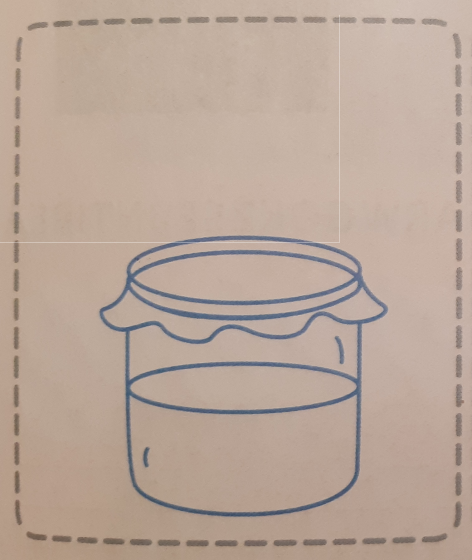 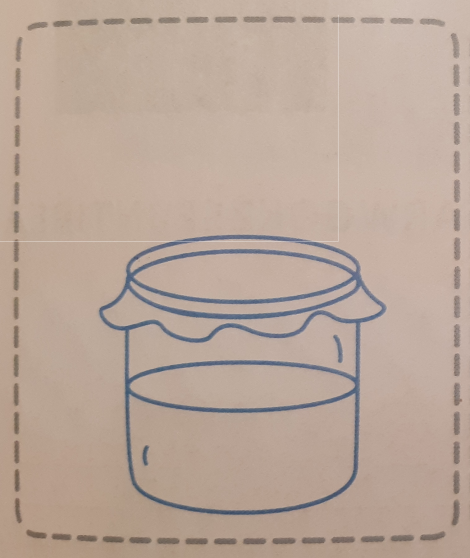 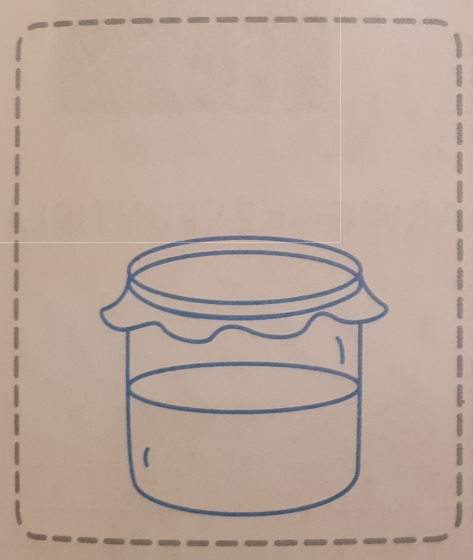 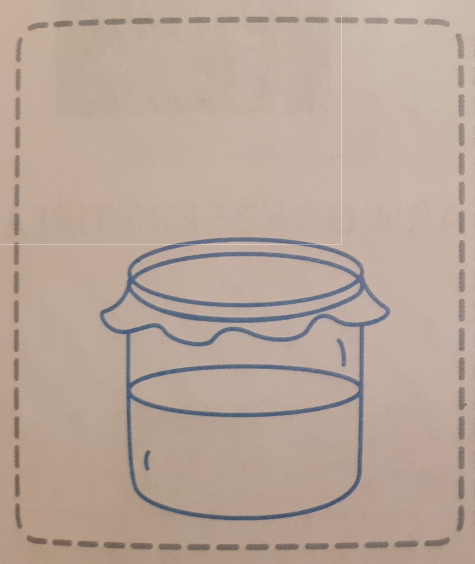 Data:				Data:				    Data:				Data:				Data:Dzień:			Dzień:			    Dzień:                                    Dzień:                              Dzień:Obserwacje: ………       Obserwacje: ………            Obserwacje: ………              Obserwacje: ………        Obserwacje: ……………………………        ……………………             ……………………               ……………………         …………………….……………………        ……………………              ……………………              …………………….         …………………….……………………        ……………………	     ……………………              ……………………..         …………………….……………………	……………………	     ……………………		………………………	   ……………………..	……………………        ……………………              ……………………              ……………………...        ………………….....